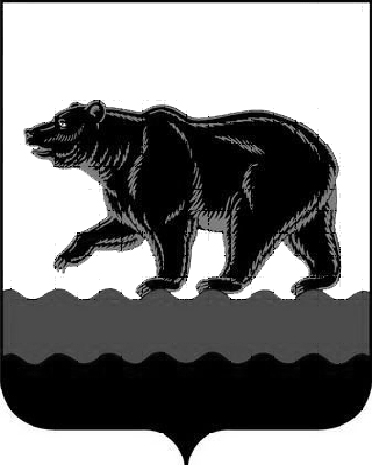 АДМИНИСТРАЦИЯ ГОРОДА НЕФТЕЮГАНСКАпостановление15.11.2018 											 № 591-пг.НефтеюганскОб утверждении муниципальной программы«Управление муниципальными финансами города Нефтеюганска»В соответствии со статьёй 179 Бюджетного кодекса Российской Федерации, постановлениями администрации города Нефтеюганска от 27.09.2018 № 483-п «Об утверждении перечня муниципальных программ города Нефтеюганска», от 28.08.2018 № 135-нп «О модельной муниципальной программе города Нефтеюганска, порядке принятия решения о разработке муниципальных программ города Нефтеюганска, их формирования, утверждения и реализации» администрация города Нефтеюганска постановляет:1.Утвердить муниципальную программу города Нефтеюганска «Управление муниципальными финансами города Нефтеюганска» согласно приложению к постановлению.2.Признать утратившими силу постановления администрации города Нефтеюганска:2.1.от 23.10.2013 № 1169-п «Об утверждении муниципальной программы «Управление муниципальными финансами в городе Нефтеюганске в 2014-2020 годах»;2.2.от 18.06.2014 № № 694-п «О внесении изменений в постановление администрации города Нефтеюганска от 23.10.2013 № 1169-п «Об утверждении муниципальной программы «Управление муниципальными финансами в городе Нефтеюганске в 2014-2020 годах»;2.3.от 07.10.2014 № 1117-п «О внесении изменений в постановление администрации города Нефтеюганска от 23.10.2013 № 1169-п «Об утверждении муниципальной программы «Управление муниципальными финансами в городе Нефтеюганске в 2014-2020 годах»;2.4.от 29.10.2014 № 1190-п «О внесении изменений в постановление администрации города Нефтеюганска от 23.10.2013 № 1169-п «Об утверждении муниципальной программы «Управление муниципальными финансами в городе Нефтеюганске в 2014-2020 годах»;2.5.от 09.12.2014 № 1376-п «О внесении изменений в постановление администрации города Нефтеюганска от 23.10.2013 № 1169-п «Об утверждении муниципальной программы «Управление муниципальными финансами в городе Нефтеюганске в 2014-2020 годах»;2.6.от 10.02.2015 № 86-п «О внесении изменений в постановление администрации города Нефтеюганска от 23.10.2013 № 1169-п «Об утверждении муниципальной программы «Управление муниципальными финансами в городе Нефтеюганске в 2014-2020 годах»;2.7.от 24.03.2015 № 227-п «О внесении изменений в постановление администрации города Нефтеюганска от 23.10.2013 № 1169-п «Об утверждении муниципальной программы «Управление муниципальными финансами в городе Нефтеюганске в 2014-2020 годах»;2.8.от 08.05.2015 № 390-п «О внесении изменений в постановление администрации города Нефтеюганска от 23.10.2013 № 1169-п «Об утверждении муниципальной программы «Управление муниципальными финансами в городе Нефтеюганске в 2014-2020 годах»;2.9.от 13.11.2015 № 1141-п «О внесении изменений в постановление администрации города Нефтеюганска от 23.10.2013 № 1169-п «Об утверждении муниципальной программы «Управление муниципальными финансами в городе Нефтеюганске в 2014-2020 годах»;2.10.от 31.03.2016 № 283-п «О внесении изменений в постановление администрации города Нефтеюганска от 23.10.2013 № 1169-п «Об утверждении муниципальной программы «Управление муниципальными финансами в городе Нефтеюганске в 2014-2020 годах»;2.11.от 07.04.2016 № 314-п «О внесении изменений в постановление администрации города Нефтеюганска от 23.10.2013 № 1169-п «Об утверждении муниципальной программы «Управление муниципальными финансами в городе Нефтеюганске в 2014-2020 годах»;2.12.от 14.10.2016 № 937-п «О внесении изменений в постановление администрации города Нефтеюганска от 23.10.2013 № 1169-п «Об утверждении муниципальной программы «Управление муниципальными финансами в городе Нефтеюганске в 2014-2020 годах»;2.13.от 25.10.2016 № 986-п «О внесении изменений в постановление администрации города Нефтеюганска от 23.10.2013 № 1169-п «Об утверждении муниципальной программы «Управление муниципальными финансами в городе Нефтеюганске в 2014-2020 годах»;2.14.от 28.12.2016 № 1159-п «О внесении изменений в постановление администрации города Нефтеюганска от 23.10.2013 № 1169-п «Об утверждении муниципальной программы «Управление муниципальными финансами в городе Нефтеюганске в 2014-2020 годах»;2.15.от 17.02.2017 № 88-п «О внесении изменений в постановление администрации города Нефтеюганска от 23.10.2013 № 1169-п «Об утверждении муниципальной программы «Управление муниципальными финансами в городе Нефтеюганске в 2014-2020 годах»;2.16.от 17.10.2017 № 621-п «О внесении изменений в постановление администрации города Нефтеюганска от 23.10.2013 № 1169-п «Об утверждении муниципальной программы «Управление муниципальными финансами в городе Нефтеюганске в 2014-2020 годах»;2.17.от 20.11.2017 № 693-п «О внесении изменений в постановление администрации города Нефтеюганска от 23.10.2013 № 1169-п «Об утверждении муниципальной программы «Управление муниципальными финансами в городе Нефтеюганске в 2014-2020 годах»;2.18.от 21.02.2018 № 67-п «О внесении изменений в постановление администрации города Нефтеюганска от 23.10.2013 № 1169-п «Об утверждении муниципальной программы «Управление муниципальными финансами в городе Нефтеюганске в 2014-2020 годах»;2.19.от 17.05.2018 № 215-п «О внесении изменений в постановление администрации города Нефтеюганска от 23.10.2013 № 1169-п «Об утверждении муниципальной программы «Управление муниципальными финансами в городе Нефтеюганске в 2014-2020 годах»;2.20.от 07.06.2018 № 254-п «О внесении изменений в постановление администрации города Нефтеюганска от 23.10.2013 № 1169-п «Об утверждении муниципальной программы «Управление муниципальными финансами в городе Нефтеюганске в 2014-2020 годах».3.Постановление вступает в силу с 01.01.2019.4.Департаменту по делам администрации города (Нечаева С.И.) разместить постановление на официальном сайте органов местного самоуправления города Нефтеюганска в сети Интернет.Глава города Нефтеюганска   			                           	  С.Ю.ДегтяревПриложение к постановлению администрации города от 15.11.2018 № 591-пМуниципальная программа«Управление муниципальными финансами  города Нефтеюганска»Паспортмуниципальной программы города Нефтеюганска (далее – муниципальная программа)    * Заполняется после утверждения муниципальной программы.Раздел 1.О стимулировании инвестиционной и инновационной деятельности, развитие конкуренции и негосударственного сектора экономики1.1.Формирование благоприятной деловой среды.Мероприятия, реализуемые в рамках муниципальной программы, не направлены на регулирование отношений в сфере предпринимательской деятельности.1.2.Инвестиционные проекты.Муниципальная программа не содержит инвестиционных проектов, реализуемых, в том числе, на принципах проектного управления.1.3.Развитие конкуренцииРазвитие конкуренции в городе оказывает благоприятное воздействие на макроэкономические показатели социально-экономического развития города в целом.Исполнение программных мероприятий осуществляется на основе муниципальных контрактов на приобретение товаров, работ, услуг для обеспечения муниципальных нужд, заключаемых в установленном законодательством Российской Федерации порядке.Раздел 2.Механизм реализации муниципальной программыДепартамент финансов администрации города Нефтеюганска, как ответственный исполнитель муниципальной программы, осуществляет управление ее реализацией, обладает правом вносить предложения об изменении объёмов финансовых средств, направляемых на решение отдельных ее задач.Механизм реализации муниципальной программы представляет собой скоординированные по срокам и направлениям действия и включает:-разработку проектов муниципальных правовых актов города, необходимых для выполнения муниципальной программы;-взаимодействие с федеральными органами исполнительной власти, органами государственной власти и иными государственными органами автономного округа, органами местного самоуправления города Нефтеюганска, коммерческими и некоммерческими организациями по вопросам, относящимся к установленным сферам деятельности департамента финансов;-заключение с федеральными органами исполнительной власти, органами государственной власти автономного округа договоры (соглашения) о взаимодействии по вопросам, относящимся к установленным сферам деятельности;-мониторинг поступлений доходов в бюджет города;-разработку программ муниципальных внутренних заимствований и муниципальных гарантий на очередной финансовый год и плановый период;-уточнение объёмов финансирования  по основным мероприятиям на очередной финансовый год и плановый период в соответствии с мониторингом фактически достигнутых результатов  путём сопоставления их с целевыми показателями реализации муниципальной программы;-управление муниципальной программой, эффективное использование средств, выделенных на реализацию муниципальной программы;-представление в департамент экономического развития администрации города Нефтеюганска отчёта о ходе исполнения комплексного плана (сетевого графика) по реализации муниципальной программы;-информирование общественности о ходе и результатах реализации муниципальной программы, финансировании программных мероприятий.Оценка исполнения мероприятий муниципальной программы основана на мониторинге целевых показателей муниципальной программы и конечных результатов ее реализации путём сопоставления, фактически достигнутых целевых показателей с показателями, установленными при утверждении муниципальной программы.В соответствии с данными мониторинга по фактически достигнутым показателям реализации муниципальной программы в нее могут быть внесены изменения. Реализация отдельных основных мероприятий муниципальной  программы осуществляется на основе муниципальных контрактов (договоров) на приобретение товаров (оказание услуг, выполнение работ) для муниципальных нужд, заключаемых муниципальными заказчиками с исполнителями в установленном законодательством Российской Федерации порядке.Основным финансовым риском реализации муниципальной программы является ухудшение ситуации в экономике страны, округа, города, что повлечет за собой уменьшение поступлений в доходную часть бюджета города, увеличение дефицита и объёма муниципального долга. Невыполнение плана по доходам может отразиться на исполнении расходных обязательств города, что приведет к росту кредиторской задолженности за выполненные работы, оказанные услуги, поставленные товары.Следует также учитывать, что качество управления муниципальными финансами, в том числе эффективность расходов бюджета города, зависит от действий всех участников бюджетного процесса, а не только департамента финансов, осуществляющего организацию составления и исполнения бюджета города, а также главных распорядителей бюджетных средств.Управление рисками реализации подпрограммы будет осуществляться на основе следующих мер:установление верхнего предела муниципального долга;мониторинг состояния муниципального долга.Таблица 1Целевые показатели муниципальной программы«Управление муниципальными финансами города Нефтеюганска»Таблица 2Перечень основных мероприятий муниципальной программы Таблица 3 Портфели проектов и проекты, направленные в том числе на реализацию национальных и федеральных проектов Российской ФедерацииТаблица 4 Характеристика основных мероприятий муниципальной программы, их связь с целевыми показателямиПримечания:* Заполняется при наличии.** Характеристика, методика расчета или ссылка на форму федерального статистического наблюдения.*** Указывается при наличии подпрограмм.Таблица 5 Перечень объектов капитального строительстваТаблица 6 Перечень объектов социально-культурного и коммунально-бытового назначения, масштабные инвестиционные проектыНаименование муниципальной программыУправление муниципальными финансами города Нефтеюганска Дата утверждения муниципальной программы (наименование и номер соответствующего нормативного правового акта) *Ответственный исполнитель муниципальной программыДепартамент финансов администрации города Нефтеюганска (далее - департамент финансов)Соисполнители муниципальной программынетЦели муниципальной программыПовышение качества управления муниципальными финансами города НефтеюганскаЗадачи муниципальной программы1.Обеспечение сбалансированности бюджета города Нефтеюганска;2.Эффективное управление муниципальным долгомПодпрограммы или основные мероприятияПодпрограмма I. «Организация бюджетного процесса в городе Нефтеюганске»;Подпрограмма II «Управление муниципальным долгом города Нефтеюганска» Наименование портфеля проектов, проекта, направленных в том числе на реализацию в городе Нефтеюганске (далее – город) национальных проектов (программ) Российской ФедерацииМуниципальная программа не содержит мероприятий, реализуемых и (или) планируемых к реализации в соответствии с постановлением администрации города Нефтеюганска 16.12.2016 № 203-нп «Об утверждении Положения о системе управления проектной деятельностью в администрации города Нефтеюганска», в том числе мероприятий в городе Нефтеюганске национальных проектов (программ) Российской ФедерацииЦелевые показатели муниципальной программы1.Исполнение плана по налоговым и неналоговым доходам, утвержденного решением Думы города, на уровне не менее 95%.2.Исполнение расходных обязательств города за отчетный финансовый год в размере не менее 95 % от бюджетных ассигнований, утвержденных решением о бюджете города. 3.Доля главных распорядителей бюджетных средств города, имеющих итоговую оценку качества финансового менеджмента более 85 баллов4. Не превышение предельного объёма муниципального долга да/нет5.Отношение годовой суммы платежей на погашение и обслуживание муниципального долга к доходам бюджета <=15%Сроки реализации муниципальной программы(разрабатывается на срок от трех лет)2019  -  2030 годыПараметры финансового обеспечения муниципальной программы    Общий объём финансирования муниципальной программы за счёт средств местного бюджета составляет 741 707,900 тыс. рублей, в том числе:2019 – 63 420,500 тыс. рублей;2020 - 64 687,400 тыс. рублей;2021 – 68 439,600 тыс. рублей;2022 – 64 859,600 тыс. рублей;2023 – 60 037,600 тыс. рублей;2024 – 60 037,600 тыс. рублей;2025 – 60 037,600 тыс. рублей;2026-2030 - 300 188,000 тыс. рублей.Параметры финансового обеспечения портфеля проектов, проекта, направленных в том числе на реализацию в городе национальных проектов (программ) Российской Федерации, реализуемых в составе муниципальной программыМуниципальная программа не содержит финансового обеспечения портфеля проектов, проекта, направленных, в том числе на реализацию в городе Нефтеюганске национальных проектов (программ) Российской Федерации, реализуемых в составе муниципальной программы№ по-ка-за-те-ляНаименование целевых показателей Базовый показатель на начало реализации муниципальной программы (факт 2017 года)Значения показателя по годамЗначения показателя по годамЗначения показателя по годамЗначения показателя по годамЗначения показателя по годамЗначения показателя по годамЗначения показателя по годамЗначения показателя по годамЦелевое значение   показателя на момент окончания действия муниципальной программы№ по-ка-за-те-ляНаименование целевых показателей Базовый показатель на начало реализации муниципальной программы (факт 2017 года)20192020 202120222023 20242025 за период с 2026 г. по 2030 г.Целевое значение   показателя на момент окончания действия муниципальной программы1Исполнение плана по налоговым и неналоговым доходам, утвержденного решением Думы города101,9%≥95%≥95%≥95%≥95%≥95%≥95%≥95%≥95%≥95%2.Исполнение расходных обязательств города за отчетный финансовый год от бюджетных ассигнований, утвержденных решением о бюджете города95,8%≥90%≥90%≥90%≥90%≥90%≥90%≥90%≥90%≥90%3.Доля главных распорядителей бюджетных средств города, имеющих оценку качества финансового менеджмента более 85 баллов72,7%73,0%73,5%74,0%74,5%75,0%75,5%76,0%80,0%80%4.Не превышение предельного объёма муниципального долга да/нетдададададададададада5.Отношение годовой суммы платежей на погашение и обслуживание муниципального долга к доходам бюджета0<=15%<=15%<=15%<=15%<=15%<=15%<=15%<=15%<=15%Но-мерос-нов-ногомеро-прия-тияОсновные мероприятия муниципальной программы (их связь целевыми показателями муниципальной программы)Основные мероприятия муниципальной программы (их связь целевыми показателями муниципальной программы)Ответственный исполнитель (соисполнитель)Ответственный исполнитель (соисполнитель)Источники финанси-рованияФинансовые затраты на реализацию (тыс. рублей)Финансовые затраты на реализацию (тыс. рублей)Финансовые затраты на реализацию (тыс. рублей)Финансовые затраты на реализацию (тыс. рублей)Финансовые затраты на реализацию (тыс. рублей)Финансовые затраты на реализацию (тыс. рублей)Финансовые затраты на реализацию (тыс. рублей)Финансовые затраты на реализацию (тыс. рублей)Финансовые затраты на реализацию (тыс. рублей)Финансовые затраты на реализацию (тыс. рублей)Финансовые затраты на реализацию (тыс. рублей)Финансовые затраты на реализацию (тыс. рублей)Финансовые затраты на реализацию (тыс. рублей)Финансовые затраты на реализацию (тыс. рублей)Финансовые затраты на реализацию (тыс. рублей)Финансовые затраты на реализацию (тыс. рублей)Но-мерос-нов-ногомеро-прия-тияОсновные мероприятия муниципальной программы (их связь целевыми показателями муниципальной программы)Основные мероприятия муниципальной программы (их связь целевыми показателями муниципальной программы)Ответственный исполнитель (соисполнитель)Ответственный исполнитель (соисполнитель)Источники финанси-рованиявсеговсегов том числев том числев том числев том числев том числев том числев том числев том числев том числев том числев том числев том числев том числев том числеНо-мерос-нов-ногомеро-прия-тияОсновные мероприятия муниципальной программы (их связь целевыми показателями муниципальной программы)Основные мероприятия муниципальной программы (их связь целевыми показателями муниципальной программы)Ответственный исполнитель (соисполнитель)Ответственный исполнитель (соисполнитель)Источники финанси-рованиявсеговсего2019г.2019г.2020г.2020г.2021г.2021г.2022г.2022г.2023г.2023г.2024г.2024г.2025г.2026-2030 годы1223345566778899101011111213Подпрограмма I «Организация бюджетного процесса в городе Нефтеюганске»Подпрограмма I «Организация бюджетного процесса в городе Нефтеюганске»Подпрограмма I «Организация бюджетного процесса в городе Нефтеюганске»Подпрограмма I «Организация бюджетного процесса в городе Нефтеюганске»Подпрограмма I «Организация бюджетного процесса в городе Нефтеюганске»Подпрограмма I «Организация бюджетного процесса в городе Нефтеюганске»Подпрограмма I «Организация бюджетного процесса в городе Нефтеюганске»Подпрограмма I «Организация бюджетного процесса в городе Нефтеюганске»Подпрограмма I «Организация бюджетного процесса в городе Нефтеюганске»Подпрограмма I «Организация бюджетного процесса в городе Нефтеюганске»Подпрограмма I «Организация бюджетного процесса в городе Нефтеюганске»Подпрограмма I «Организация бюджетного процесса в городе Нефтеюганске»Подпрограмма I «Организация бюджетного процесса в городе Нефтеюганске»Подпрограмма I «Организация бюджетного процесса в городе Нефтеюганске»Подпрограмма I «Организация бюджетного процесса в городе Нефтеюганске»Подпрограмма I «Организация бюджетного процесса в городе Нефтеюганске»Подпрограмма I «Организация бюджетного процесса в городе Нефтеюганске»Подпрограмма I «Организация бюджетного процесса в городе Нефтеюганске»Подпрограмма I «Организация бюджетного процесса в городе Нефтеюганске»Подпрограмма I «Организация бюджетного процесса в городе Нефтеюганске»Подпрограмма I «Организация бюджетного процесса в городе Нефтеюганске»1.1Обеспечение деятельности  департамента финансов   (показатель 1,2,3)Обеспечение деятельности  департамента финансов   (показатель 1,2,3)Департамент финансов администрации города НефтеюганскаДепартамент финансов администрации города Нефтеюганскавсего731 396,900731 396,90063 420,50063 420,50064 100,40064 100,40063 537,60063 537,60060 037,60060 037,60060 037,60060 037,60060 037,60060 037,60060 037,600300 188,0001.1Обеспечение деятельности  департамента финансов   (показатель 1,2,3)Обеспечение деятельности  департамента финансов   (показатель 1,2,3)Департамент финансов администрации города НефтеюганскаДепартамент финансов администрации города Нефтеюганскафедеральный бюджет1.1Обеспечение деятельности  департамента финансов   (показатель 1,2,3)Обеспечение деятельности  департамента финансов   (показатель 1,2,3)Департамент финансов администрации города НефтеюганскаДепартамент финансов администрации города Нефтеюганскабюджет автономного округа1.1Обеспечение деятельности  департамента финансов   (показатель 1,2,3)Обеспечение деятельности  департамента финансов   (показатель 1,2,3)Департамент финансов администрации города НефтеюганскаДепартамент финансов администрации города Нефтеюганскаместный бюджет731 396,900731 396,90063 420,50063 420,50064 100,40064 100,40063 537,60063 537,60060 037,60060 037,60060 037,60060 037,60060 037,60060 037,60060 037,600300 188,0001.1Обеспечение деятельности  департамента финансов   (показатель 1,2,3)Обеспечение деятельности  департамента финансов   (показатель 1,2,3)Департамент финансов администрации города НефтеюганскаДепартамент финансов администрации города Нефтеюганскаиные внебюджетные источникиИтого по подпрограмме IИтого по подпрограмме IДепартамент финансов администрации города НефтеюганскаДепартамент финансов администрации города Нефтеюганскавсего731 396,900731 396,90063 420,50063 420,50064 100,40064 100,40063 537,60063 537,60060 037,60060 037,60060 037,60060 037,60060 037,60060 037,60060 037,600300 188,000Итого по подпрограмме IИтого по подпрограмме IДепартамент финансов администрации города НефтеюганскаДепартамент финансов администрации города Нефтеюганскафедеральный бюджетИтого по подпрограмме IИтого по подпрограмме IДепартамент финансов администрации города НефтеюганскаДепартамент финансов администрации города Нефтеюганскабюджет автономного округаИтого по подпрограмме IИтого по подпрограмме IДепартамент финансов администрации города НефтеюганскаДепартамент финансов администрации города Нефтеюганскаместный бюджет731 396,900731 396,90063 420,50063 420,50064 100,40064 100,40063 537,60063 537,60060 037,60060 037,60060 037,60060 037,60060 037,60060 037,60060 037,600300 188,000Итого по подпрограмме IИтого по подпрограмме IДепартамент финансов администрации города НефтеюганскаДепартамент финансов администрации города Нефтеюганскаиные внебюджетные источникиПодпрограмма II «Управление муниципальным долгом города Нефтеюганска»Подпрограмма II «Управление муниципальным долгом города Нефтеюганска»Подпрограмма II «Управление муниципальным долгом города Нефтеюганска»Подпрограмма II «Управление муниципальным долгом города Нефтеюганска»Подпрограмма II «Управление муниципальным долгом города Нефтеюганска»Подпрограмма II «Управление муниципальным долгом города Нефтеюганска»Подпрограмма II «Управление муниципальным долгом города Нефтеюганска»Подпрограмма II «Управление муниципальным долгом города Нефтеюганска»Подпрограмма II «Управление муниципальным долгом города Нефтеюганска»Подпрограмма II «Управление муниципальным долгом города Нефтеюганска»Подпрограмма II «Управление муниципальным долгом города Нефтеюганска»Подпрограмма II «Управление муниципальным долгом города Нефтеюганска»Подпрограмма II «Управление муниципальным долгом города Нефтеюганска»Подпрограмма II «Управление муниципальным долгом города Нефтеюганска»Подпрограмма II «Управление муниципальным долгом города Нефтеюганска»Подпрограмма II «Управление муниципальным долгом города Нефтеюганска»Подпрограмма II «Управление муниципальным долгом города Нефтеюганска»Подпрограмма II «Управление муниципальным долгом города Нефтеюганска»Подпрограмма II «Управление муниципальным долгом города Нефтеюганска»Подпрограмма II «Управление муниципальным долгом города Нефтеюганска»Подпрограмма II «Управление муниципальным долгом города Нефтеюганска»Подпрограмма II «Управление муниципальным долгом города Нефтеюганска»122334566778899101011111212132.1Мониторинг состояния муниципального долга (показатель 4)Мониторинг состояния муниципального долга (показатель 4)Департамент финансов администрации города НефтеюганскаДепартамент финансов администрации города Нефтеюганскавсего2.1Мониторинг состояния муниципального долга (показатель 4)Мониторинг состояния муниципального долга (показатель 4)Департамент финансов администрации города НефтеюганскаДепартамент финансов администрации города Нефтеюганскафедеральный бюджет2.1Мониторинг состояния муниципального долга (показатель 4)Мониторинг состояния муниципального долга (показатель 4)Департамент финансов администрации города НефтеюганскаДепартамент финансов администрации города Нефтеюганскабюджет автономного округа2.1Мониторинг состояния муниципального долга (показатель 4)Мониторинг состояния муниципального долга (показатель 4)Департамент финансов администрации города НефтеюганскаДепартамент финансов администрации города Нефтеюганскаместный бюджет2.1Мониторинг состояния муниципального долга (показатель 4)Мониторинг состояния муниципального долга (показатель 4)Департамент финансов администрации города НефтеюганскаДепартамент финансов администрации города Нефтеюганскаиные внебюджетные источники2.2Обслуживание муниципального долга (показатель 5)Обслуживание муниципального долга (показатель 5)Департамент финансов администрации города НефтеюганскаДепартамент финансов администрации города Нефтеюганскавсего10 311,000587,000587,0004 902,0004 902,0004 822,0004 822,0002.2Обслуживание муниципального долга (показатель 5)Обслуживание муниципального долга (показатель 5)Департамент финансов администрации города НефтеюганскаДепартамент финансов администрации города Нефтеюганскафедеральный бюджет2.2Обслуживание муниципального долга (показатель 5)Обслуживание муниципального долга (показатель 5)Департамент финансов администрации города НефтеюганскаДепартамент финансов администрации города Нефтеюганскабюджет автономного округа2.2Обслуживание муниципального долга (показатель 5)Обслуживание муниципального долга (показатель 5)Департамент финансов администрации города НефтеюганскаДепартамент финансов администрации города Нефтеюганскаместный бюджет10 311,000587,000587,0004 902,0004 902,0004 822,0004 822,0002.2Обслуживание муниципального долга (показатель 5)Обслуживание муниципального долга (показатель 5)Департамент финансов администрации города НефтеюганскаДепартамент финансов администрации города Нефтеюганскаиные внебюджетные источникиИтого по подпрограмме IIИтого по подпрограмме IIДепартамент финансов администрации города НефтеюганскаДепартамент финансов администрации города Нефтеюганскавсего10 311,000587,000587,0004 902,0004 902,0004 822,0004 822,000Итого по подпрограмме IIИтого по подпрограмме IIДепартамент финансов администрации города НефтеюганскаДепартамент финансов администрации города Нефтеюганскафедеральный бюджетИтого по подпрограмме IIИтого по подпрограмме IIДепартамент финансов администрации города НефтеюганскаДепартамент финансов администрации города Нефтеюганскабюджет автономного округаИтого по подпрограмме IIИтого по подпрограмме IIДепартамент финансов администрации города НефтеюганскаДепартамент финансов администрации города Нефтеюганскаместный бюджет10 311,000587,000587,0004 902,0004 902,0004 822,0004 822,000Итого по подпрограмме IIИтого по подпрограмме IIДепартамент финансов администрации города НефтеюганскаДепартамент финансов администрации города Нефтеюганскаиные внебюджетные источникиВсего по муниципальной программеВсего по муниципальной программеВсего по муниципальной программеВсего по муниципальной программеВсего по муниципальной программевсего741 707,90063 420,50063 420,50064 687,40064 687,40068 439,60068 439,60064 859,60064 859,60060 037,60060 037,60060 037,60060 037,60060 037,60060 037,600300 188,000Всего по муниципальной программеВсего по муниципальной программеВсего по муниципальной программеВсего по муниципальной программеВсего по муниципальной программефедеральный бюджетВсего по муниципальной программеВсего по муниципальной программеВсего по муниципальной программеВсего по муниципальной программеВсего по муниципальной программебюджет автономного округаВсего по муниципальной программеВсего по муниципальной программеВсего по муниципальной программеВсего по муниципальной программеВсего по муниципальной программеместный бюджет741 707,90063 420,50063 420,50064 687,40064 687,40068 439,60068 439,60064 859,60064 859,60060 037,60060 037,60060 037,60060 037,60060 037,60060 037,600300 188,000Всего по муниципальной программеВсего по муниципальной программеВсего по муниципальной программеВсего по муниципальной программеВсего по муниципальной программеиные внебюджетные источники112234566778899101011111212131213В том числе:В том числе:В том числе:В том числе:В том числе:Проекты, портфели проектов (в том числе направленные на реализацию национальных и федеральных проектов Российской Федерации):Проекты, портфели проектов (в том числе направленные на реализацию национальных и федеральных проектов Российской Федерации):Проекты, портфели проектов (в том числе направленные на реализацию национальных и федеральных проектов Российской Федерации):Проекты, портфели проектов (в том числе направленные на реализацию национальных и федеральных проектов Российской Федерации):Проекты, портфели проектов (в том числе направленные на реализацию национальных и федеральных проектов Российской Федерации):всего0,00,00,00,00,00,00,00,00,00,00,00,00,00,00,00,0Проекты, портфели проектов (в том числе направленные на реализацию национальных и федеральных проектов Российской Федерации):Проекты, портфели проектов (в том числе направленные на реализацию национальных и федеральных проектов Российской Федерации):Проекты, портфели проектов (в том числе направленные на реализацию национальных и федеральных проектов Российской Федерации):Проекты, портфели проектов (в том числе направленные на реализацию национальных и федеральных проектов Российской Федерации):Проекты, портфели проектов (в том числе направленные на реализацию национальных и федеральных проектов Российской Федерации):федеральный бюджетПроекты, портфели проектов (в том числе направленные на реализацию национальных и федеральных проектов Российской Федерации):Проекты, портфели проектов (в том числе направленные на реализацию национальных и федеральных проектов Российской Федерации):Проекты, портфели проектов (в том числе направленные на реализацию национальных и федеральных проектов Российской Федерации):Проекты, портфели проектов (в том числе направленные на реализацию национальных и федеральных проектов Российской Федерации):Проекты, портфели проектов (в том числе направленные на реализацию национальных и федеральных проектов Российской Федерации):бюджет автоном-ного округаПроекты, портфели проектов (в том числе направленные на реализацию национальных и федеральных проектов Российской Федерации):Проекты, портфели проектов (в том числе направленные на реализацию национальных и федеральных проектов Российской Федерации):Проекты, портфели проектов (в том числе направленные на реализацию национальных и федеральных проектов Российской Федерации):Проекты, портфели проектов (в том числе направленные на реализацию национальных и федеральных проектов Российской Федерации):Проекты, портфели проектов (в том числе направленные на реализацию национальных и федеральных проектов Российской Федерации):местный бюджетПроекты, портфели проектов (в том числе направленные на реализацию национальных и федеральных проектов Российской Федерации):Проекты, портфели проектов (в том числе направленные на реализацию национальных и федеральных проектов Российской Федерации):Проекты, портфели проектов (в том числе направленные на реализацию национальных и федеральных проектов Российской Федерации):Проекты, портфели проектов (в том числе направленные на реализацию национальных и федеральных проектов Российской Федерации):Проекты, портфели проектов (в том числе направленные на реализацию национальных и федеральных проектов Российской Федерации):иные внебюджетные источникиИнвестиции в объекты муниципальной собственности (за исключением инвестиций в объекты муниципальной собственности по проектам, портфелям проектов)Инвестиции в объекты муниципальной собственности (за исключением инвестиций в объекты муниципальной собственности по проектам, портфелям проектов)Инвестиции в объекты муниципальной собственности (за исключением инвестиций в объекты муниципальной собственности по проектам, портфелям проектов)Инвестиции в объекты муниципальной собственности (за исключением инвестиций в объекты муниципальной собственности по проектам, портфелям проектов)Инвестиции в объекты муниципальной собственности (за исключением инвестиций в объекты муниципальной собственности по проектам, портфелям проектов)всего0,00,00,00,00,00,00,00,00,00,00,00,00,00,00,00,0Инвестиции в объекты муниципальной собственности (за исключением инвестиций в объекты муниципальной собственности по проектам, портфелям проектов)Инвестиции в объекты муниципальной собственности (за исключением инвестиций в объекты муниципальной собственности по проектам, портфелям проектов)Инвестиции в объекты муниципальной собственности (за исключением инвестиций в объекты муниципальной собственности по проектам, портфелям проектов)Инвестиции в объекты муниципальной собственности (за исключением инвестиций в объекты муниципальной собственности по проектам, портфелям проектов)Инвестиции в объекты муниципальной собственности (за исключением инвестиций в объекты муниципальной собственности по проектам, портфелям проектов)федеральный бюджетИнвестиции в объекты муниципальной собственности (за исключением инвестиций в объекты муниципальной собственности по проектам, портфелям проектов)Инвестиции в объекты муниципальной собственности (за исключением инвестиций в объекты муниципальной собственности по проектам, портфелям проектов)Инвестиции в объекты муниципальной собственности (за исключением инвестиций в объекты муниципальной собственности по проектам, портфелям проектов)Инвестиции в объекты муниципальной собственности (за исключением инвестиций в объекты муниципальной собственности по проектам, портфелям проектов)Инвестиции в объекты муниципальной собственности (за исключением инвестиций в объекты муниципальной собственности по проектам, портфелям проектов)бюджет автономного округаИнвестиции в объекты муниципальной собственности (за исключением инвестиций в объекты муниципальной собственности по проектам, портфелям проектов)Инвестиции в объекты муниципальной собственности (за исключением инвестиций в объекты муниципальной собственности по проектам, портфелям проектов)Инвестиции в объекты муниципальной собственности (за исключением инвестиций в объекты муниципальной собственности по проектам, портфелям проектов)Инвестиции в объекты муниципальной собственности (за исключением инвестиций в объекты муниципальной собственности по проектам, портфелям проектов)Инвестиции в объекты муниципальной собственности (за исключением инвестиций в объекты муниципальной собственности по проектам, портфелям проектов)местный бюджетИнвестиции в объекты муниципальной собственности (за исключением инвестиций в объекты муниципальной собственности по проектам, портфелям проектов)Инвестиции в объекты муниципальной собственности (за исключением инвестиций в объекты муниципальной собственности по проектам, портфелям проектов)Инвестиции в объекты муниципальной собственности (за исключением инвестиций в объекты муниципальной собственности по проектам, портфелям проектов)Инвестиции в объекты муниципальной собственности (за исключением инвестиций в объекты муниципальной собственности по проектам, портфелям проектов)Инвестиции в объекты муниципальной собственности (за исключением инвестиций в объекты муниципальной собственности по проектам, портфелям проектов)иные внебюджетные источникиПрочие расходыПрочие расходыПрочие расходыПрочие расходыПрочие расходывсего741 707,90063 420,50063 420,50064 687,40064 687,40068 439,60068 439,60064 859,60064 859,60060 037,60060 037,60060 037,60060 037,60060 037,60060 037,600300 188,000Прочие расходыПрочие расходыПрочие расходыПрочие расходыПрочие расходыфедеральный бюджетПрочие расходыПрочие расходыПрочие расходыПрочие расходыПрочие расходыбюджет автоном-ного округаПрочие расходыПрочие расходыПрочие расходыПрочие расходыПрочие расходыместный бюджет741 707,90063 420,50063 420,50064 687,40064 687,40068 439,60068 439,60064 859,60064 859,60060 037,60060 037,60060 037,60060 037,60060 037,60060 037,600300 188,000Прочие расходыПрочие расходыПрочие расходыПрочие расходыПрочие расходыиные внебюджетные источникиВ том числе:В том числе:В том числе:В том числе:В том числе:Департамент финансов администрации города Нефтеюганска Департамент финансов администрации города Нефтеюганска Департамент финансов администрации города Нефтеюганска Департамент финансов администрации города Нефтеюганска Департамент финансов администрации города Нефтеюганска всего741 707,90063 420,50063 420,50064 687,40064 687,40068 439,60068 439,60064 859,60064 859,60060 037,60060 037,60060 037,60060 037,60060 037,60060 037,600300 188,000Департамент финансов администрации города Нефтеюганска Департамент финансов администрации города Нефтеюганска Департамент финансов администрации города Нефтеюганска Департамент финансов администрации города Нефтеюганска Департамент финансов администрации города Нефтеюганска федеральный бюджетДепартамент финансов администрации города Нефтеюганска Департамент финансов администрации города Нефтеюганска Департамент финансов администрации города Нефтеюганска Департамент финансов администрации города Нефтеюганска Департамент финансов администрации города Нефтеюганска бюджет автономного округаДепартамент финансов администрации города Нефтеюганска Департамент финансов администрации города Нефтеюганска Департамент финансов администрации города Нефтеюганска Департамент финансов администрации города Нефтеюганска Департамент финансов администрации города Нефтеюганска местный бюджет741 707,90063 420,50063 420,50064 687,40064 687,40068 439,60068 439,60064 859,60064 859,60060 037,60060 037,60060 037,60060 037,60060 037,60060 037,600300 188,000Департамент финансов администрации города Нефтеюганска Департамент финансов администрации города Нефтеюганска Департамент финансов администрации города Нефтеюганска Департамент финансов администрации города Нефтеюганска Департамент финансов администрации города Нефтеюганска иные внебюджетные источники№ п/пНаименование портфеля проектов, проекта Наименование проекта или мероприятияОтветственный исполнительНомер основного мероприятияЦели Срок реализацииИсточники финансирования Значения показателя по годамЗначения показателя по годамЗначения показателя по годамЗначения показателя по годамЗначения показателя по годамЗначения показателя по годамЗначения показателя по годам№ п/пНаименование портфеля проектов, проекта Наименование проекта или мероприятияОтветственный исполнительНомер основного мероприятияЦели Срок реализацииИсточники финансирования 2019 г.2020 г.2021 г.2022 г.2023 г.2024 г.за период с 2025 г. по 2030 г.123456789101112131415№ п/пОсновные мероприятияОсновные мероприятияОсновные мероприятияНаименование целевого показателя**№ п/пОсновные мероприятияОсновные мероприятияОсновные мероприятияНаименование целевого показателя**№ п/пНаименованиеСодержание (направления расходов)Номер приложения к муниципальной программе, реквизиты нормативного правового акта, наименование портфеля проектов (проекта)*Наименование целевого показателя**12345Цель: Повышение качества управления муниципальными финансами города НефтеюганскаЦель: Повышение качества управления муниципальными финансами города НефтеюганскаЦель: Повышение качества управления муниципальными финансами города НефтеюганскаЦель: Повышение качества управления муниципальными финансами города НефтеюганскаЦель: Повышение качества управления муниципальными финансами города НефтеюганскаЗадача 1. Обеспечение сбалансированности бюджета города НефтеюганскаЗадача 1. Обеспечение сбалансированности бюджета города НефтеюганскаЗадача 1. Обеспечение сбалансированности бюджета города НефтеюганскаЗадача 1. Обеспечение сбалансированности бюджета города НефтеюганскаЗадача 1. Обеспечение сбалансированности бюджета города НефтеюганскаПодпрограмма 1 «Организация бюджетного процесса в городе Нефтеюганске»Подпрограмма 1 «Организация бюджетного процесса в городе Нефтеюганске»Подпрограмма 1 «Организация бюджетного процесса в городе Нефтеюганске»Подпрограмма 1 «Организация бюджетного процесса в городе Нефтеюганске»Подпрограмма 1 «Организация бюджетного процесса в городе Нефтеюганске»1.1Обеспечение деятельности департамента финансов администрации города НефтеюганскаМатериально-техническое и финансовое обеспечение деятельности департаментап.9 статьи 34 Федерального закона от 06.10.2003 № 131-ФЗ  «Об общих принципах организации местного самоуправления в Российской Федерации»;п.1.5 Решения Думы города от 22.06.2011         № 73-V «Об утверждении Положения о департаменте финансов администрации города Нефтеюганска»1.Исполнение плана по налоговым и неналоговым доходам, утвержденного решением Думы города2.Исполнение расходных обязательств города за отчетный финансовый год от бюджетных ассигнований, утвержденных решением о бюджете города3.Доля главных распорядителей бюджетных средств города, имеющих оценку качества финансового менеджмента более 85 балловЦель: Повышение качества управления муниципальными финансами города НефтеюганскаЦель: Повышение качества управления муниципальными финансами города НефтеюганскаЦель: Повышение качества управления муниципальными финансами города НефтеюганскаЦель: Повышение качества управления муниципальными финансами города НефтеюганскаЦель: Повышение качества управления муниципальными финансами города НефтеюганскаЗадача 2. Эффективное управление муниципальным долгомЗадача 2. Эффективное управление муниципальным долгомЗадача 2. Эффективное управление муниципальным долгомЗадача 2. Эффективное управление муниципальным долгомЗадача 2. Эффективное управление муниципальным долгомПодпрограмма 2 Управление муниципальным долгом города НефтеюганскаПодпрограмма 2 Управление муниципальным долгом города НефтеюганскаПодпрограмма 2 Управление муниципальным долгом города НефтеюганскаПодпрограмма 2 Управление муниципальным долгом города НефтеюганскаПодпрограмма 2 Управление муниципальным долгом города Нефтеюганска2.1Мониторинг состояния муниципального долгаЯвляясь источником покрытия дефицита бюджета, муниципальные заимствования могут повлечь за собой ухудшение состояния долговой устойчивости местных бюджетов. В этой связи требуется постоянный мониторинг муниципального долгап.3 статьи 101 Бюджетного Кодекса Российской Федерации;п.9 статьи 28 Устава города Нефтеюганска;п.3.1 Решения Думы города от 22.06.2011        № 73-V «Об утверждении Положения о департаменте финансов администрации города Нефтеюганска»4.Не превышение предельного объёма муниципального долга 123452.2Обслуживание муниципального долгаДанное мероприятие предполагает планирование расходов бюджета города в объеме, необходимом для полного и своевременного исполнения обязательств города по выплате процентных платежей по муниципальному долгуп.3 статьи 101 Бюджетного Кодекса Российской Федерации;п.9 статьи 28 Устава города Нефтеюганска;п.3.1 Решения Думы города от 22.06.2011   № 73-V «Об утверждении Положения о департаменте финансов администрации города Нефтеюганска»5.Отношение годовой суммы платежей на погашение и обслуживание муниципального долга к доходам бюджета№п/пНаименование объектаМощностьСрок строительства, проектированияИсточник финансирования12345123№Наименование инвестиционного проектаОбъем финансирования инвестиционного проектаЭффект от реализации инвестиционного проекта (налоговые поступления, количество создаваемых мест в детских дошкольных учреждениях и т.п.)1234123